Kraków, 19.11.2020Informacja prasowaDebata online: Czy fundraiser to zawód przyszłości?Polskie Stowarzyszenie Fundraisingu we współpracy z agencją PR Inspiration zaprasza do udziału w debacie online na temat zawodu fundraisera, profesji szczególnie potrzebnej dziś, gdy cały świat zmaga się z wirusem COVID - 19. W debacie udział wezmą doświadczeni fundraiserzy oraz gość specjalny - Tatiana Mindewicz-Puacz. Wydarzenie odbędzie się w środę 25 listopada o godz. 18:00.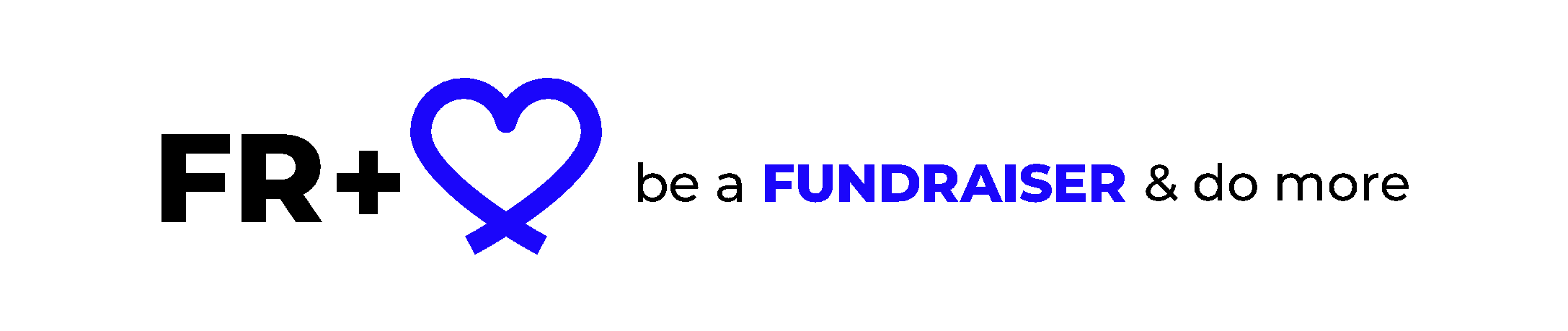 Polskie Stowarzyszenie Fundraisingu zainicjowało kampanię informacyjną pod hasłem „Be a fundraiser & do more”. Jej celem jest podniesienie świadomości społecznej na temat zawodu fundraisera, a także promowanie tej profesji 
w szczególności wśród osób pracujących w sektorze biznesowym i myślących o przebranżowieniu. Debata jest częścią kampanii skierowanej zarówno do osób, które chcą zmienić zawód, jak i przedstawicieli instytucji, które takie stanowiska pracy mogą tworzyć. Jak wskazują wyniki badań przeprowadzonych przez Kantar Polska na zlecenie Social Impact Alliance for Central & Eastern Europe i opublikowanych w raporcie „Filantropia w CEE 2020”, niemal 40% Polaków uważa, że pandemia COVID- 19 zmieniła ich zachowania w obszarze dobroczynności. Polacy chcą udzielać się charytatywnie i są gotowi wspierać organizacje pomocowe. Rozbudzający się 
w Polakach potencjał dobroczynności powinny wykorzystać instytucje, organizacje trzeciego sektora, a także firmy wdrażające CSR. Jednak by nawiązać profesjonalne relacje z darczyńcami, potrzebują wsparcia zawodowców. Organizacje zatrudniając profesjonalnych fundraiserów są w stanie pozyskać znacznie więcej środków 
z darowizn niż działając samodzielnie. Zawodowy fundraiser pracuje w kilku obszarach. Nie tylko pozyskuje fundusze na działalność organizacji, ale także dba 
o jej wizerunek i buduje długofalowe relacje.Wszystkie powyższe wątki dotyczące zawodu fundraisera zostaną poruszone 
w trakcie debaty online pod hasłem FUNDRAISER – ZAWÓD PRZYSZŁOŚCI. W wydarzeniu udział wezmą:Robert Kawałko – założyciel i prezes Polskiego Instytutu Filantropii 
oraz Polskiego Stowarzyszenia Fundraisingu, były wiceprezes Europejskiego Stowarzyszenia Fundraisingu. Tatiana Mindewicz-Puacz - psychoterapeutka, coach ICC, trenerka 
w zakresie komunikacji interpersonalnej i masowej, trenerka rozwoju osobistego, ekspertka ds. kampanii społecznych i programów CSR, a także publicystka.Agata Kozyr - certyfikowana fundraiserka, założycielka i prezes Fundacji Lęborskie Hospicjum Stacjonarne. Wcześniej przez prawie 20 lat związana 
z biznesem, w tym 5 lat pełniąc funkcję prezesa w spółce zatrudniającej ponad 350 pracowników.Paulina Surman - w przeszłości związana z jedną z największych korporacji finansowych. W latach 2017-2019 prezes Stowarzyszenia dla osób 
z zespołem Downa "Tęcza" z Krakowa, obecnie skupia się na podniesieniu swoich kompetencji trenerskich, aby dzielić się swoim doświadczeniem 
z innymi.Dominika Langer-Gniłka - dyrektor działu współpracy i rozwoju, wiceprezes zarządu Stowarzyszenia WIOSNA, organizatora Szlachetnej Paczki i Akademii Przyszłości. Odpowiada za stabilność finansową organizacji, pozyskiwanie funduszy na rozwój programów społecznych oraz współpracę z kluczowymi partnerami biznesowymi.Debatę poprowadzi Dariusz Bugalski - dziennikarz, pisarz, wykładowca akademicki. Przez niemal dwadzieścia lat związany z radiową Trójką. Obecnie twórca podcastu K3. Debata odbędzie się 25 listopada o godzinie 18.00. W wydarzeniu może wziąć udział każdy, wysyłając zgłoszenie pod adresem: https://fundraising.org.pl/fundraiser-zawod-przyszlosci/Więcej informacji: https://fundraising.org.pl/https://www.facebook.com/fundraiserzyhttps://twitter.com/fundraisingplhttps://www.instagram.com/fundraising.pl/Dodatkowych informacji udziela:Robert KawałkoPrezes Zarządu Polskiego Stowarzyszenia Fundraisingur.kawalko@pif.org.plMagdalena ZybałaPR Inspirationmagdalena.zybala@prinspiration.pltel. 790 770 220